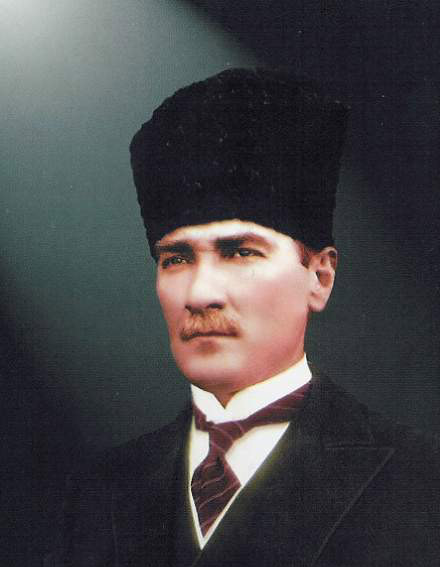 Millete efendilik yoktur. Hizmet vardır. Bu millete hizmet eden onun efendisi olur.						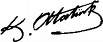 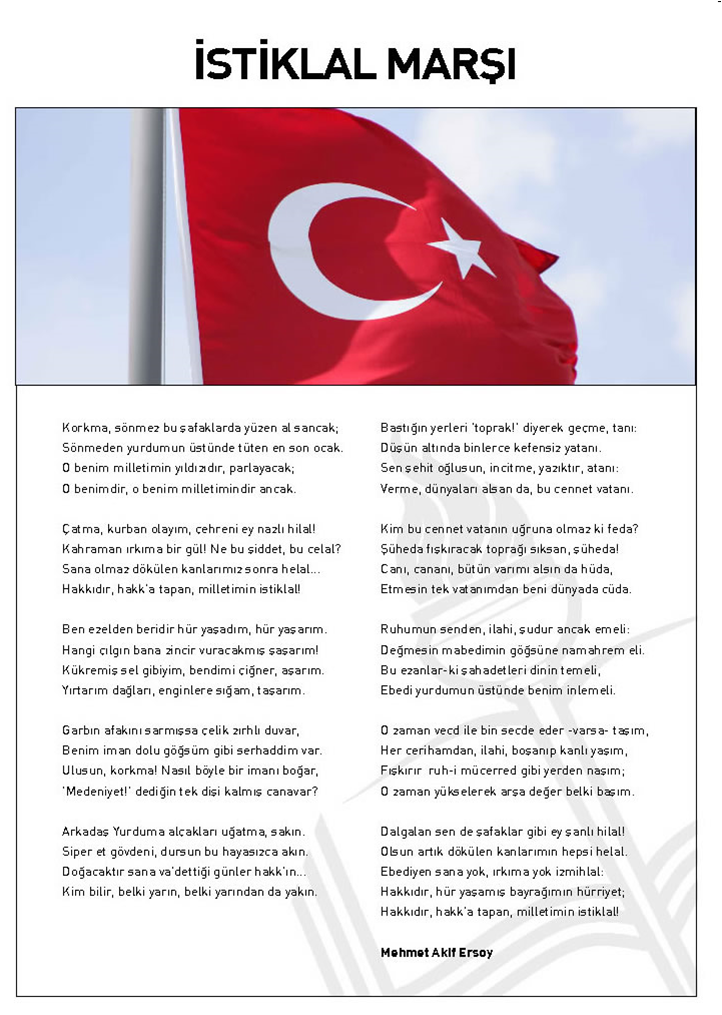 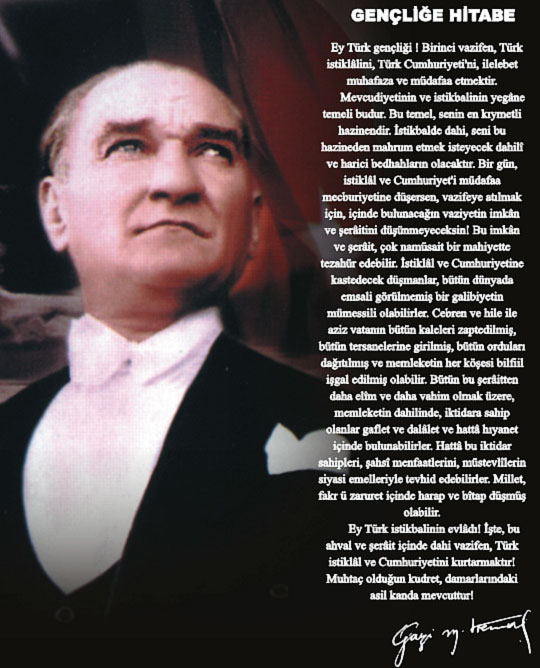 GİRESUN İL HARİTASI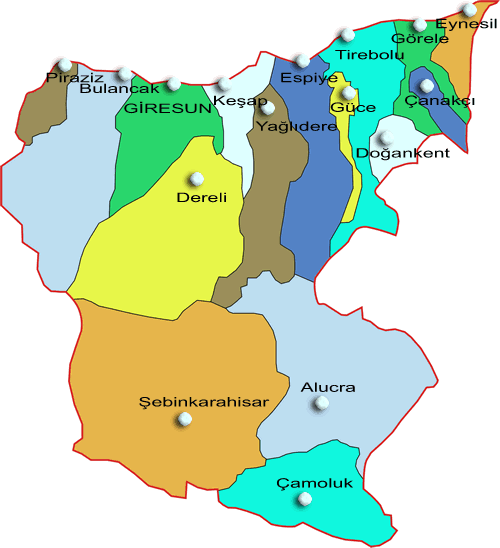 KEŞAP İLÇE HARİTASI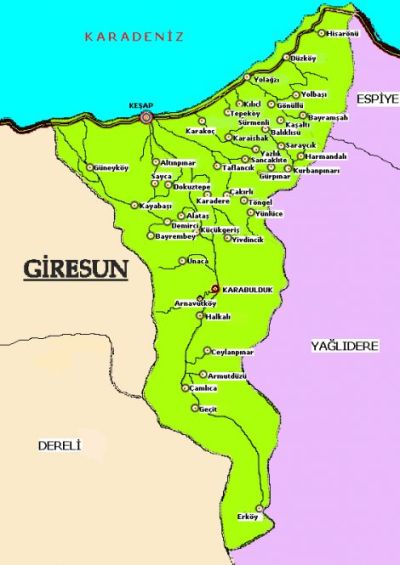 A.KURUMA İLİŞKİN GENEL BİLGİLER1 ÖNSÖZ2 STRATEJİK PLAN HAZIRLAMA SÜRECİ ve YÖNETİMİ   Keşap Öğretmen Evi ve ASO Müdürlüğü Stratejik Planı (2015–2019), Kurum müdürlüğünce görevlendirilen aşağıdaki isimleri bulunan üç kişilik bir çalışma ekibi tarafından hazırlanmıştır. 1. Dursun ŞİMŞEK (Kurum Müdürü) 2. Muhammet ÖZDEMİR (Kurum Müdür Yardımcısı) 3. Caner CÖRÜT (Sözleşmeli Personel)  Stratejik Plan çalışması için yapılması gereken analiz, veri ve bilgi toplama ve stratejik amaç ve hedeflerin belirlenmesi konularında zaman çizelgesi, ana süreçler hazırlanarak çalışma planı oluşturulmuştur. Durum analizi yapmak için öncelikle Keşap Öğretmen Evi ve ASO Müdürlüğü faaliyetlerini gerçekleştirdiği iç ve dış çevre incelenmiş ve değerlendirilmiştir Keşap Öğretmen Evi ve ASO Müdürlüğü içyapısının analizine tarihinin ve faaliyet alanları ve kuruluş yasasının incelenmesiyle başlanmıştır. Böylece, Keşap Öğretmen Evi ve ASO Müdürlüğü kuruluş amacı göz önüne alınarak kurumun var oluş gerekçesini belirten bir misyon oluşturulmuştur. Bu analiz kapsamında aşağıdaki hususlarda bilgiler toplanmıştır: İç Analiz Olarak; a) Keşap Öğretmen Evi ve ASO Müdürlüğü belli başlıca faaliyet alanları, b) Yönetim yapısı, c) Personel sayısı ve nitelikleri, d) Müşteri sayısı ve nitelikleri, e) Fiziksel ve teknolojik kapasite, f) Mali yapısı, g) Müdürlüğün, gerçekleştirilen ve halen yürütülmekte olan faaliyetler ve projeleri, Dış Analiz Olarak (Çevre analizi) a) Çevre analizinde, eğitimdeki değişimleri (dünyadaki ve Türkiye’deki gelişmeler) ortaya konularak bunların Keşap Öğretmen Evi ve ASO Müdürlüğünün önümüzdeki süreçte nasıl etkileyeceği, MEB istatistikî verileri ışığında kalkınma planı ve makro politikalarla b) Durum analizinde GZFT (Güçlü Yönler, Zayıf Yönler, Fırsatlar ve Tehditler) analizi kullanılmış, geniş katılımın sağlanması amacıyla başlıca üç yönteme başvurulmuştur;1) Odak Grup Çalışmalar¨: Bütün kurum paydaşlarını temsil edecek şekilde çalışanları, müşterileri ile odak gurup toplantıları yapılmıştır. 2) Derinlemesine görüşmeler: Keşap Öğretmen Evi ve ASO Müdürlüğü misyonu ve vizyonu, bunlara ulaşmak için söz konusu birimlerin gelecekte hangi stratejik hedeflerinin olması gerektiği konularında toplantılar yapılmıştır. Kurum Yönetiminin görüşlerinin de yer alınarak tam günlük bir tartışma sonunda Keşap Öğretmen Evi ve ASO Müdürlüğü misyonu, vizyonu, stratejik amaç ve hedeflerinin belirlenmesinde görüşleri değerlendirme sürecine katılmıştır. 
3. KURUMUMUZ TARİHÇESİ ve FİZİKİ YAPISI   Keşap Öğretmenevi ve A.S.O. Müdürlüğü 14.03.1985 tarihinde lokal olarak hizmete başlamış olup, 07.11.1986 tarihinden itibaren öğretmenevi olarak hizmetine devam etmiştir. Kuruluşunda alt katında ilçe kütüphanesini barındıran binamız daha sonraki yıllarda kütüphanenin taşınmasıyla tamamen kurumumuzun kullanımına girmiş ve lokal bölümü alt kata taşınarak bir katı lokal diğer iki katı da idare, okuma salonu ve otel bölümü olarak kullanıma başlamıştır.   2008-2009 Eğitim Öğretim Yılında gerekli hazırlıklarını tamamlayan kurumumuz 2009-2010 Eğitim Öğretim Yılında Taşımalı Eğitim kapsamında taşımalı öğrencilere öğle yemeği vermeye başlamış ve gerek yemek gerekse otel hizmetlerinde ISO standartlarını yakalayarak kalitesini ISO 9001:2008 22000:2005 kalite belgeleriyle resmileştirmiş ve bu standartların üzerinde hizmet vermeyi amaç edinmiştir.   Kurumumuz günümüzde, giriş katta lokal bölümü ve kazan dairesi; birinci katta idare odaları, çok amaçlı salon, resepsiyon, mutfak bölümü, arşiv ve otel odaları; ikinci katta ise otel odalarının yanında çamaşırhanesi ile hizmet vermektedir.   Kurumumuz lokali 50 kişi kapasiteli olup; ilgili bölümde süreli ulusal ve yerel yayınlar, maç yayını, çeşitli oyunlar yönünde hizmet verilmekte olup aynı zamanda sıcak-soğuk alkolsüz içecek servisi ile çeşitli gıda ürünlerinin (bisküvi, kuruyemiş vs.) satış ve sunumu yapılmaktadır.   Kurumumuz çok amaçlı salonunda misafirlerimiz için dinlenip çeşitli okuma ve çalışmalarını yapabilecekleri sakin bir ortam sağlanmış olup, sıcak ve soğuk içecek servisi sunulmakla birlikte ihtiyaç duyulması halinde maç yayını verilebilmekte ayrıca sürekli olarak uydu yayını sağlanmaktadır.   Otel bölümümüzde ise tüm odalarımızda, kesintisiz sağladığımız sıcak su, uydu yayını, kablosuz internet hizmetinin yanında tüm odalarımızda LED televizyon, mini buzdolabı bulunmakla birlikte klimalı odalarımızda mevcuttur. Toplamda 2 tanesi süit, 1 tanesi çift kişilik yataklı 10 otel odamız bulunmakla birlikte, 23 yatak kapasitesine sahip olan kurumumuzda misafirlerimiz için temiz, huzurlu ve rahat bir ortam sağlanmaktadır.   Kurumuzda ayrıca biri müdür diğeri müdür yardımcısı odası olmak üzere iki yönetim odası, konaklamadan faydalanan misafirlerimiz için sabah kahvaltısı hazırlamak amacıyla oluşturulmuş mutfak ve arşivimiz bulunmaktadır.   Kurumumuz, taşımalı yemek hizmeti verilmesi amacıyla oluşturulmuş yemek fabrikamız ilçemiz imam hatip lisesi ek binasında yer almaktadır. İlçemizde bulunan yedi okula hizmet veren yemek fabrikamız okullarda oluşturulan yemekhanelere yemeğin sıcak taşınması ve orada servisinin yapılması noktasında hizmet vermekle birlikte, ISO standartlarında ve 1500 kişiye yemek üretecek kapasitededir.   Kurumuzda 4’ü sürekli 10’u sezonluk olmak üzere toplamda 14 sözleşmeli personelin yanında biri müdür diğeri müdür yardımcısı 2 kadrolu personel bulunmaktadır.   Personellerimize iş alanları ile ilgili ve genel konularda verilen eğitimler ve hizmet kalitesinin sürekli olarak arttırılması amacında eğitimler verilmekte ayrıca ilçemiz halk eğitim merkezi ile ortaklaşa yürüttüğümüz aşçı yardımcılığı kurslarıyla da ilçemiz ve ilimiz için gerekli yetişmiş personel ihtiyacını karşılama noktasında çalışmalarımıza devam etmekteyiz.4 YASAL YÜKÜMLÜLÜKLER ve MEVZUAT ANALİZİTablo 1: Keşap Öğretmenevi ve A.S.O. Müdürlüğü Yasal DayanaklarFAALİYET ALANLARI, ÜRÜN ve HİZMETLERİN BELİRLENMESİTablo 2: Faaliyet ve Hizmet AlanlarıPAYDAŞ, KURUM ve ÇEVRE ANALİZLERİ6.1 PAYDAŞ ANALİZİKurumumuzun paydaşları, okulumuzun faaliyetleri doğrudan veya olumlu, olumlu ya da olumsuz yönde etkilenen veya kurumu etkileyen çalışanlarımız üyelerimiz kamu görevlileri ve yakınlarıdır. Kurumumuzun ana işlevi yasalarla kendisine verilen (Barınma, Beslenme vb) hizmetleridir. Sosyal Hizmetler kurumun mevcut yapısı ve görevleri, paydaşlarıyla olan etkileşimi ile biçimlenmektedir. İç Paydaşlarİç paydaşlar, kurumumuzdan doğrudan etkilenen veya etkileyen kurum içindeki kişi, grup veya ilgili kuruluşlardır: Kurum YönetimiSözleşmeli PersonellerÖğretmenlerKamu GörevlileriÜye yakınlarıDanışma KuruluMüşterilerimizHizmet ve / veya Mal Alımı Yapılan TicarethanelerDış PaydaşlarKurum faaliyetlerini etkileyen ya da kurum faaliyetlerinden etkilenen kurum dışındaki kişi, grup ve kuruluşlardır.MEBGiresun ValiliğiGiresun İl Milli Eğitim MüdürlüğüKeşap Kaymakamlığıİlçe Milli Eğitim MüdürlüğüKeşap Belediyesiİlçe Mal MüdürlüğüEmniyet Müdürlüğü ve Jandarma Karakoluİlçemizdeki Eğitim KurumlarıMal Müdürlüğüİlçe Gıda, Tarım ve Hayvancılık Müdürlüğüİl ve İlçemizdeki Ticarethaneler6.2 KURUMSAL ANALİZŞekil 1: Yönetim Şeması 6.2.1 KURUM BİNA VE DONANIM DURUMU  Öğretmenevimiz yönetim, konaklama ve lokal hizmetlerini mülkiyeti Milli Eğitim Vakfına ait olan ana binasında sürdürmekle birlikte altı yıldır başarıyla sürdürmekte olduğu, taşımalı eğitim hizmeti kapsamındaki öğle yemeği hizmetini Keşap İmam Hatip Lisesi ek binasındaki yemek fabrikasında sürdürmekte ve bu hizmeti de ana binaya taşımak için gerekli altyapı çalışmalarını yürütmektedir.   Kurum binasının eski olması ve çevre arazi mülkiyetinin kurumumuza ait olmaması nedeniyle herhangi bir genişleme yapılamayan kurumumuz, zamanın koşullarında tadilat ve yenileme çalışmalarıyla uyum sağlamaktadır. Mevcut eksikliklerini kendi imkanlarıyla planlı bir şekilde gidermekle birlikte, donanım eksikliklerini gidermekte önceliği paydaş görüşlerine vermektedir.  Keşap Öğretmenevi ve ASO Binası;  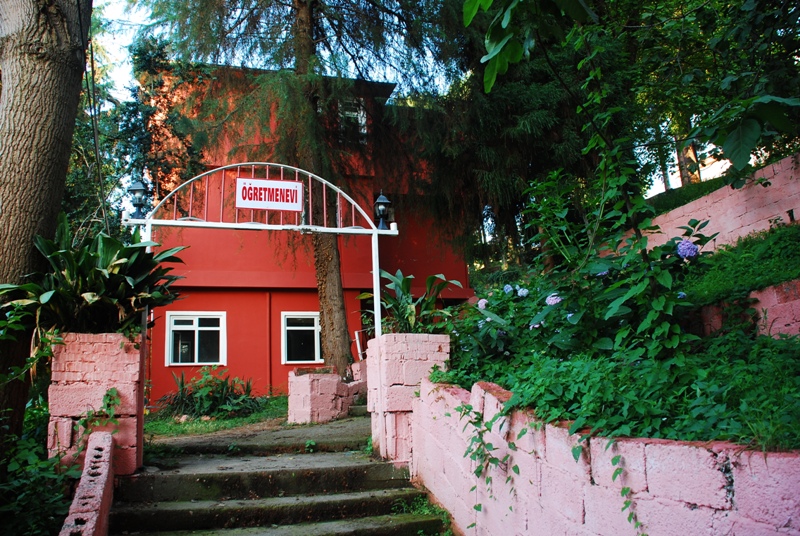 Öğretmenevi dış görünüm   Otel, lokal, resepsiyon, dinlenme salonu ve idari bölümlerden oluşan binamız, zemin kat ve üzerinde iki kattan oluşmaktadır. Zemin katta lokal, kalorifer dairesi ve yapımı devam eden yemekhane bölümünden oluşmaktadır. 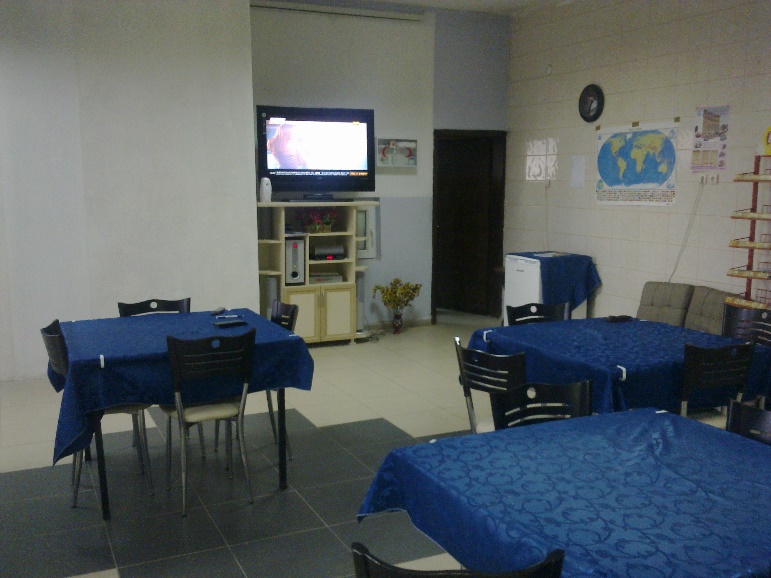 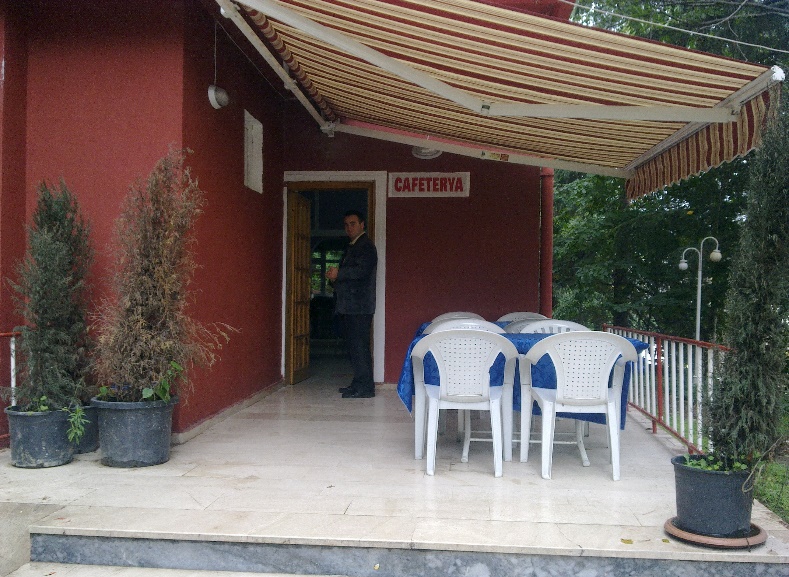 Lokal iç ve dış görünüm.Kurumumuz birinci katında resepsiyon, kahvaltı servisi için hazırlanmış mutfak, dinlenme salonu, iki adet yönetim odası, üç adet konaklama odası ile, iki adet genel tuvalet-lavabo bulunmaktadır. Okuma salonumuzdan resimler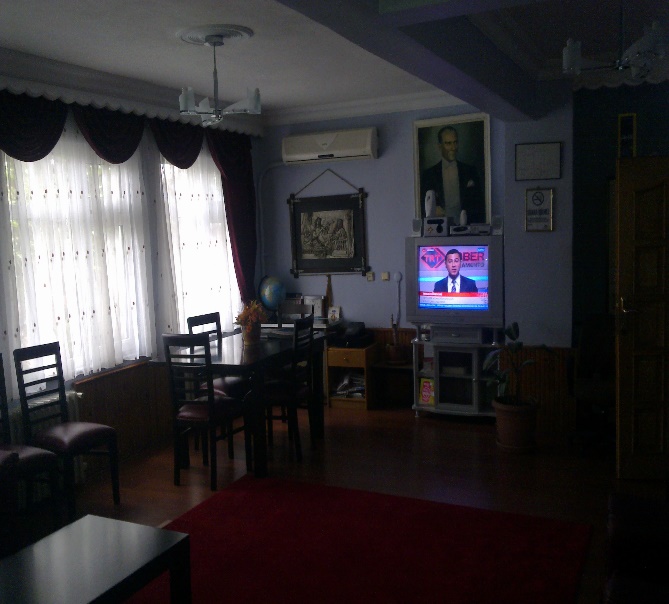 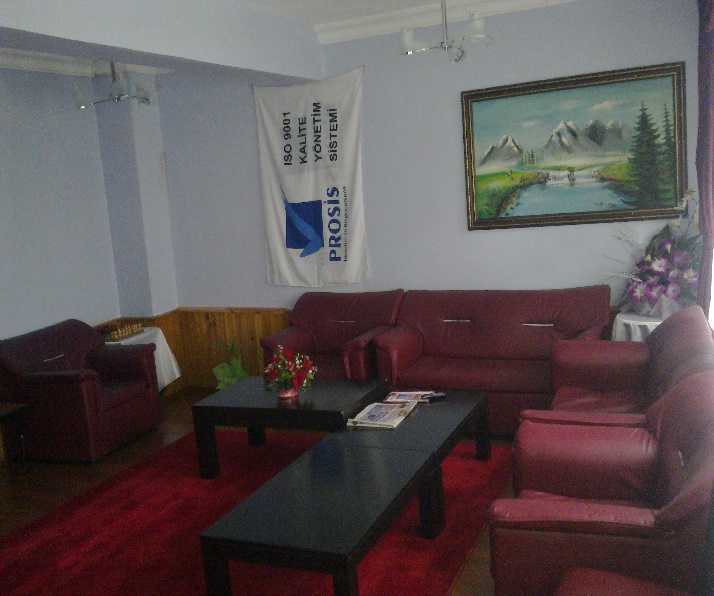 Okuma salomuzda misafirlerimiz için sessiz bir ortamda dinlenebilecekleri, sıcak- soğuk içeceklerini içerek süreli yayınları okuyup, çalışabilecekleri ve televizyon seyredebilecekleri bir ortam yaratılmıştır.İkinci katta ise yedi adet konaklama odamızın yanında, çamaşır odası ve yangın dolabımız bulunmaktadır. Otel odalarımız ikisi suit olmak üzere toplamda 3 çift çift kişilk oda, 4 adet iki kişilik, 2 adet üç kişilik ve 1 adet dört kişilk odadan oluşmaktadır.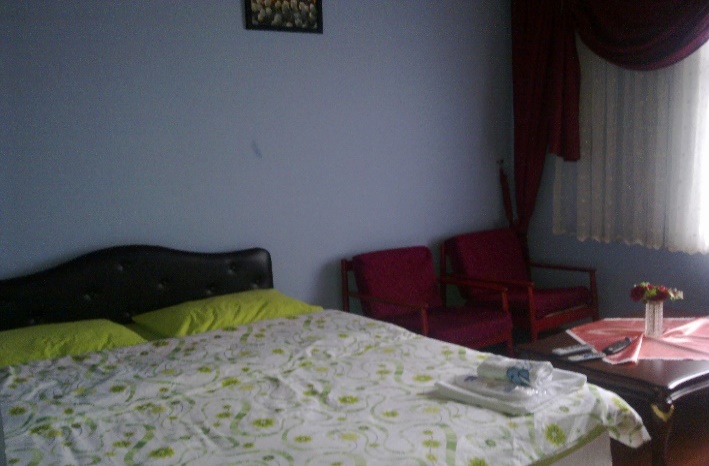 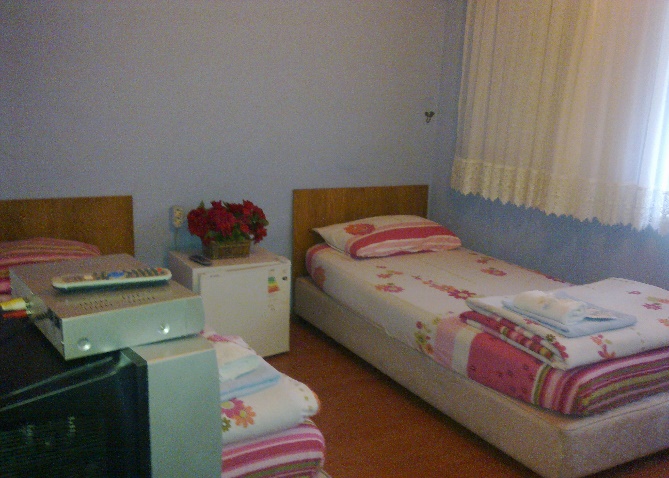 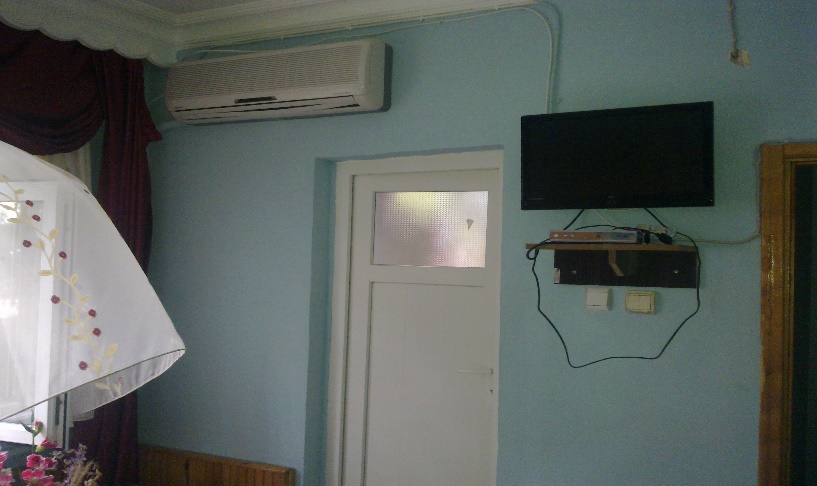 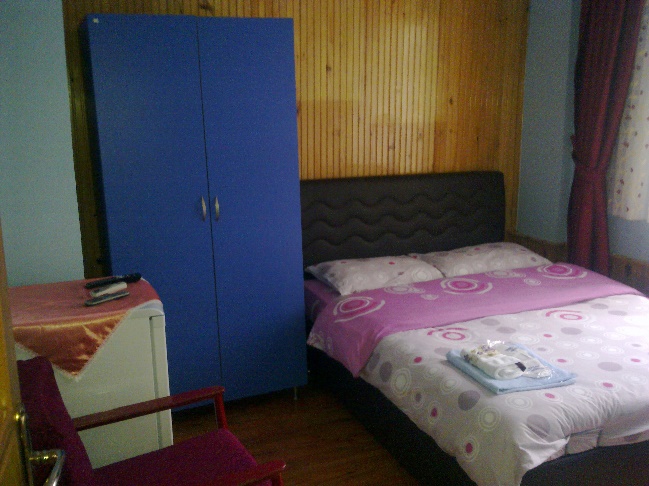 Otel odalarımızdan görüntüler.Yemek Fabrikası Binamız;Keşap İmam Hatip Lisesi ek binasında bulunan yemek fabrikamız, mevcut binanın yıkılarak yurt yapılacak olmasından dolayı taşınacak olup, merkez binamız içerisinde gerekli alanın açılması ve yapım işlemleri devam etmekte olan bölüme taşınması planlanmaktadır. Taşımalı ilk ve orta kademeli okullara üç çeşit yemek üretimi yaptığımız yemek fabrikamız 1500 kişi/öğün kapasitelidir.Tablo 3: Kurum fiziki imkânları6.2.2 TEKNOLOJİK ALTYAPI Kurumumuz zamanın koşullarına imkânlar dâhilinde en iyi şekilde uyum sağlamak amacındadır. Bu amaçla paydaş beklentileri de göz önüne alınarak gerekli donanım ekleme ve yenileme projeleri yapılmakta ve kısa sürede hayata geçirilmeye çalışılmaktadır. Yönetim odalarımızda müdür odasında bir adet dizüstü bilgisayarı, çok fonksiyonlu yazıcı ve 106 ekran plazma televizyon bulunmaktadır. Müdür yardımcısı odasında ise bir adet resepsiyonun kullanımına sunulan dizüstü bilgisayarı, çok fonksiyonlu yazıcı bulunmaktadır.  Otel odalarımızın 9 tanesinde mini buzdolabı, 5 odamızda klima bulunmakla birlikte 3 odamızda LCD, diğerlerinde LED televizyon ve HD uydu yayını mevcuttur. Odalarımızda sürekli sıcak su bulunmakta ve müşterilerimiz için tek kullanımlık terlik, şampuan, sabun sürekli olarak ücretsiz sağlanmaktadır.    Dinlenme salonumuzda 106 cm HD uydu yayınlı LED televizyon ve klimamız bulunmakta ve müşterilerimizin dinlenebilecekleri konforlu bir ortam sağlanmaktadır. Ayrıca mevcut DVD Oynatıcı ve USB üzerinden müşterilerimizin toplu olarak kendilerine ait film, belgesel vb. programları izleyecekleri ortam sağlanmaktadır.    Kurumumuz lokalinde ise yine 106 ekran LED televizyon, HD uydu yayını, ticari maç yayını, ses sistemi, projeksiyon, ve salon tipi klima bulunmaktadır. Ayrıca lokal bölümümüzde 5 ulusal 2 yerel olmak üzere 7 adet süreli yayın; sıcak soğuk içecek ve bisküvi vs grubu satışının yanı sıra çeşitli masa oyunları sunulmaktadır.6.2.3 PERSONEL DURUMU    Kurumumuz personelleri bir müdür ve bir müdür yardımcısı olmak üzere iki tanesi kadrolu toplam 16 personelden oluşmaktadır.   Sözleşmeli personellerimiz, maaşları kurum bütçesinden karşılanmakta olup merkez binamız ve yemek fabrikamız olmak üzere iki ayrı birim şeklinde örgütlenmiştir. Merkez binamızda çalışan personellerimiz kat hizmetleri görevlisi bir, resepsiyon ve lokal görevlisi 2 olmak üzere 3 kişiden oluşmakta, gerek duyulması halinde servis görevlisi olarak yemekhane birimimizde çalışan personellerden takviye yapılmaktadır. Merkez ve yemek fabrikamız birimlerimiz arasında koordinasyonu sağlayan sözleşmeli gıda mühendisimiz liderliğindeki yemek fabrikası çalışanlarımız 1 aşçı, 1 aşçı yardımcısı, 1 temizlik görevlisi, 1 yardımcı personel 6 servis görevlisi olmak üzere 10 kişiden oluşmaktadır. Mevsimlik olarak çalıştırdığımız yemek fabrikası çalışanlarımızın 6 (servis görevlisi) tanesi yemek verdiğimiz okullarımız bünyesinde yemekhanelerde görev almaktadırlar.      Yemek fabrikamız gerek malzeme kalitesi gerekse damak tadı olarak yaptığı üretim ve sunumlarla ilçemizde övgüyle anılmaktadır.Şekil 2 : Birim Şeması6.2.4 KURUM İSTATİSTİKLERİa- Konaklama:b- Yıl Bazında Kar         ŞEKİL 3: Birimlere göre gelir dağılımları6.3 ÇEVRE ANALİZİ6.3.1 PESTEE (Politik-Yasal, Ekonomik, Sosyo-Kültürel, Teknolojik, Ekolojik, Etik) ANALİZİ Pestee analizi aşağıdaki tabloda sunulmuştur.Tablo 4 : Pestee Analizi6.4 SWOT ANALİZİ6.4.1 SWOT (GZTF ) ANALİZİMİSYONUMUZ Misafirlerimizin Her Türlü İhtiyaçlarını Yetkimiz, Çalışma Şartlarımız Ölçüsünde Karşılayabilmektir. VİZYONUMUZ Müşteri memnuniyetini arttırmak için, eğitimli ve uzman personeli ile en üst derecede hizmet sunan, hedeflerini zamanında ve eksiksiz yerine getiren, hizmette ve kalite sistemini sürekli iyileştiren bir kurum olmak.B. GELECEĞE YÖNELİMİZLEME VE DEĞERLENDİRME İzleme ve Değerlendirme aşağıdaki esaslara bağlı kalınarak yapılacaktır:Her çalışma yılı /döneminde ekiplerce her hedef için bir çalışma/iyileştirme planı hazırlayıp kurum idaresine teslim edeceklerdir.Sorumlu kişi veya ekipler yıllık rapor düzenleyerek amaca ulaşma veya hedefin gerçekleşme düzeyi hakkında bilgi sunacaklardır.Faaliyetler performans göstergelerine göre değerlendirilecektir. Bu bakımdan her çalışma öncesinde performans göstergeleri gözden geçirilecektir.Çalışmalarda verilerin kullanılması ve rakamlarla ifade edilmesi sağlanacaktır.Tüm çalışmalar açıklık ve hesap verebilirlik ilkesine uygun olarak gerçekleştirilecektir.Yapılan çalışmaların sonucuna göre Stratejik Plan gözden geçirilecektir.C. MALİYETLENDİRMEMaliyetlendirme sürecindeki temel amaç, geliştirdiğimiz politikalarımızın ve bunların yansıtıldığı amaç ve hedeflerimizin gerektirdiği maliyetlerin ortaya konulması suretiyle politika tercihlerinin ve karar alama surecinin rasyonelleştirilmesine katkıda bulunmaktırNOTGELECEĞE YÖNELİM BÖLÜMÜNDEKİ PERFORMANS GÖSTERGELERİ TABLOSUNDAKİ RAKAMSAL DEĞERLERİ TAMAMLAYINIZ.YAPACAĞINIZ DEĞİŞİKLİKLERİ BU BELGE ÜZERİNDE YAPARAK MUHAFAZA EDİNİZ.ONAYLATMAK VE YAYIMLAMAK İÇİN RESMİ YAZIYI BEKLEYİNİZ.SıraYasal DayanakDerecesi11739 s. Milli Eğitim Temel KanunuTemel2222 s. İlköğretim ve Eğitim KanunuTemel3Öğretmenevleri, Öğretmenevi ve Akşam Sanat Okulları, Öğretmen Lokalleri ve Sosyal Tesisleri YönetmeliğiTemel42886 Sayılı Devlet İhale KanunuDolaylı51050 Sayılı Muhasebe-i Umumiye KanunuDolaylı65018 Sayılı Kamu Mali Yönetimi ve Kontrol KanunuDolaylı7Kurum Tanıtım YönetmeliğiDolaylıFAALİYET: Barınma ve Sosyal HizmetlerHizmet 1: Barınma HizmetleriÜyeler (Milli Eğitim Bakanlığı ve Sağlık Bakanlığı Çalışan ve Emeklileri)Memur ve Üye YakınlarıÖğrencilerSivil VatandaşlarHizmet 2: Sosyal HizmetlerYatma ve Yeme İçme HizmetleriSosyal Etkinlik ve OrganizasyonlarLokal HizmetiDiğer Sosyal EtkinliklerFAALİYET: Yönetim ve Bakım Onarım Çevre HizmetleriHizmet 1: Kurum İdari HizmetleriGenel Yönetim İşleriYazışma, Evrak Kayıt ve Dosyalama HizmetleriMuhasebe ve Raporlama HizmetleriPersonel İşlemleriBakım Onarım İşlemleriAlım Satım İşlemleriHizmet 2: Bakım Onarım Çevre HizmetleriBina Bakım Onarım HizmetleriHizmet, Mal AlımıBina Çevre Düzenleme ve Bakım İşlemleriFAALİYET: Eğitim ve Diğer HizmetlerHizmet 1: Eğitim HizmetleriPersonel Eğitim HizmetleriGıda Üretim Sunum Eğitim HizmetleriDiğer Eğitim İşlemleriHizmet 2: Taşımalı Öğle Yemeği HizmetiYemek ÜretimiYemek ServisiMuayene ve Depo YönetimiKURUM FİZİKİ İMKANLARIKURUM FİZİKİ İMKANLARIKURUM FİZİKİ İMKANLARISIRA NOFİZİKİ İMKÂNIN ADISAYISI1Yönetim Odası22Otel Odası103Dinlenme Salonu14Çamaşırhane15Lokal16Servis Mutfağı17Yemek Fabrikası1YILÜYEKAMUSİVİL20114756502212012670105675120137589502852014 (5. Ay Sonu)5240*254*İlçemizde herhangi bir kamu kurumuna ait misafirhane olmadığı için kamu fiyat grubu kaldırılmıştır.*İlçemizde herhangi bir kamu kurumuna ait misafirhane olmadığı için kamu fiyat grubu kaldırılmıştır.*İlçemizde herhangi bir kamu kurumuna ait misafirhane olmadığı için kamu fiyat grubu kaldırılmıştır.*İlçemizde herhangi bir kamu kurumuna ait misafirhane olmadığı için kamu fiyat grubu kaldırılmıştır.YILKAR201028.563,34 TL201139.223,01 TLPESTEE ANALİZ TABLOSUPESTEE ANALİZ TABLOSUPOLİTİK ve YASAL ETMENLEREKONOMİK ve ÇEVRE DEĞİŞKENLERİİlçe, il ve bakanlık stratejik planlarıKanunlar çerçevesinde yasal yükümlülüklerPersonel yasal hak ve sorumluluklarıKomisyon, kurul ve danışma kuruluSatın alma, piyasa fiyat araştırma komisyonlarıEmniyet genel müdürlüğü uygulamalarıİlçe belediye uygulamalarıKurumun bulunduğu çevrenin genel gelir durumu ortalamadır.İlçemizde sanayi kuruluşu bulunmamaktadırİlçemiz şehir merkezi sınırları içerisinde otel, misafirhane bulunmamaktadır.Kurumumuza enerji tasarrufu için güneş enerji sistemi bulunmaktadır.Kurumumuzun bulunduğu çevrenin mülkiyeti kuruma ait değildir.Kurumun bulunduğu çevre genişlemeye imkan vermemektedir.İlçemizin gelirini büyük ölçüde fındık ve hayvancılık oluşturmaktadır.İlçemizin il merkezine yakın oluşu, gelişimini kısıtlamaktadırKonaklama ve lokal hizmeti olarak öğretmenevi çok bilinmemektedir.Öğretmenevleri ekonomisinin çevre değişkenlerinden etkilenme oranı yüksektir.SOSYAL KÜLTÜREL ÇEVRE DEĞİŞKENLERİTEKNOLOJİK ÇEVRE DEĞİŞKENLERİBölgemiz fazla göç vermektedir.İlçemiz ekonomisine daha çok orta yaş ve üstü kesim katkı sağlamaktadır.Beslenme alışkanlıkları hızlı tüketim yönünde değişmektedirAileler ve öğrenciler düzenli ve sağlıklı beslenmenin önemi konusunda bilinçlendirilmektedir.Konaklama tercihinde öğretmenevleri seçenekler arasında gitgide daha fazla öne çıkmaktadır.MEB teknoloji kullanım durumu artmaktadır.Elektronik uygulamalar yaygınlaşmaktadır.Ödeme işlemlerinin elektronik ortamda yapılabilmesi takip ve verimliliği arttırmaktadır.Daha teknolojik araçlara daha ucuza daha kolay şekilde ulaşılabilmektedir.Teknolojinin kullanım alanları artmakta ve yaygınlaşmaktadır.Okulun yeni araçlara ulaşma imkanları artmaktadır.Çalışanların teknoloji kullanım kapasiteleri artmaktadır.EKOLOJİK ÇEVRE DEĞİŞKENLERİETİK ve AHLAKSAL DEĞİŞKENLERHava ve su kirlenmesiMevsimlerin belirginliğinin azalmasıBitki örtüsü Toprak yapısıSel ve heyelan olaylarıÖrf, adet, teamüllerMeslek etikleriGTZF ANALİZ TABLOSUGTZF ANALİZ TABLOSUGÜÇLÜ YÖNLERİMİZZAYIF YÖNLERİMİZAtatürk İlke ve İnkılaplarına Bağlılığı esas alırız,Kurumuzdan hizmet alan herkese sevgi ve hoşgörü ile yaklaşırız,Başarıyı ekip çalışması olarak görürüzYapacağımız çalışmalarda paydaş görüşlerine önem veririz,Değişim ve sürekli gelişim bizim için önemlidir,Ülkemizin geleceğinden kendimizi sorumlu tutarız,Herhangi bir konuda çalışmadan önce konu ile ilgili bilgi edinmek önceliğimizdir,Personel, kurum vb. ihtiyaçları zamanında tespit ederiz,Kurumumuzu geliştirmek cabasıyla çalışırız,Rekabete önem veririz,Muhasebe ve raporlamalar konusundaki titizliğimizden taviz vermeyiz,Teknolojiden etkin şekilde faydalanmaya çalışırız,Taşımalı yemek hizmetinde malzeme kalitesi, hijyen ve güven konularında adımızdan söz ettirmemiz.Kurum binamızın eski olması ve tadilat giderlerinin bakım- onarımda payının yüksek olması,Kurum çevre arazisinin mülkiyetinin kurumumuza ait olmaması,Öğretmenevinin kadrosuna dâhil personelinin olmaması,Mevut otel, lokal kapasitelerinin genişletilmesinin mümkün olmaması,TEHDİTLERFIRSATLARİlçemizin il merkezine olan yakınlığının, gelişimini yavaşlatması,Kadrolu personelin olmamasından dolayı kalifiye personel konusunda istikrarın sağlanmasında kurumun kontrolünün az olması,Konaklama konusunda mevsimsel dalgalanmanın fazla oluşu,İlçemizin turistik bir cazibesinin olmaması,Kurumumuz binasının bulunduğu çevre arazinin mülkiyetinin kuruma ait olmaması ve çevrede meydana gelebilecek imar vb. değişikliklerin kurumumuza zarar verebilecek olması,Araç yolunun kurumumuzdan 100 m uzakta olması ve yol yapılmaması.Hizmet ve işçi alımlarının kısıtlı olması,Kurum binasının eski olması ve buna bağlı olarak istenilen düzenlemelerin ya da kapasite artırımlarının yapılamaması,Öğretmenevleri gerek lokal gerekse konaklama hizmetlerinde daha çok tercih edilmektedirler,Düzenli olarak ilimize gelen ve kurumumuzda konaklayan müşterilerimiz kurumumuza güven duymakta ve tercihini bizden yana kullanmaktadır.İlçe merkezinde tek otel hizmeti sunan yer olmamız.Deneyimlerimizden ve ilimizdeki diğer öğretmenevlerinin deneyimlerinden etkin bir şekilde faydalanmamız.Gelişen teknoloji sayesinde bilgiye ulaşımda zaman kazanmamız.İletişim ve gözlem noktasında müşteri beklentilerine verdiğimiz önem.İlçemizdeki sosyal faaliyetlerin kısıtlı olması,SAM 1:KURUM BİNAMIZIN BAKIMININ YAPILMASI VE GÖRÜNÜMÜNÜN DEĞİŞTİRİLEREK HİZMET KALİTESİNİN ARTTIRILMASISH 1.1:  Kurum binasının ihtiyaç duyulan bakımlarının yapılması.Faaliyet 1.1.1Kurum binasının su tesisatının gözden geçirilmesi ve güneş enerjisi panellerinin sıcak su temininde daha verimli çalışmasının sağlanmasıFaaliyet 1.1.2Kurum binasının ısı yalıtımının arttırılması amacıyla özellikle son katın ahşap olan tavan bölümünün gerekli malzemeyle döşenmesi.Faaliyet 1.1.3Bina elektrik tesisatının gözden geçirilerek otel odalarının elektronik cihaz taşıma kapasitesinin arttırılması.Faaliyet 1.1.4Merdiven korkuluklarının yenilenmesiFaaliyet 1.1.5Yer döşemelerinin gözden geçirilmesiFaaliyet 1.1.6Elektrik sarfiyatını azaltmak amacıyla yapılabilecek uygulamaları saptamak ve gerçekleştirmek.SH 1.2Kurumun ihtiyaç duyulan bölüm ve araçlarının yenilenmesiFaaliyet 1.2.1Gerekli yenileme ve onarım işlemleri için yıl bütçesinden pay ayrılmasıFaaliyet 1.2.2Otel odalarının banyolarının gözden geçirilerek, yapılabilecek olanların duş kabinlerinin yenilenmesiFaaliyet 1.2.3           Otel odalarının; yatak, baza ve başlıklarının gözden geçirilerek eski durumda olanların yenilenmesiFaaliyet 1.2.4Otel ve yönetim oda kapılarının yenilenmesini sağlamakFaaliyet 1.2.5 Resepsiyon bölümüne yer alan bilgisayarın değiştirilerek konaklamaya gelen müşterileri kayıt zamanını kısaltacak çalışmalar yapmakFaaliyet 1.2.6 Konaklama hizmetimizden faydalanan müşterilerimiz için internete erişebilecekleri ortak kullanım alanında bir bilgisayar temin etmek.SH 1.3Kurumumuzun dış cephe ve dış çevresini ihtiyaçlara cevap verir ve fonksiyonel hale getirmekFaaliyet 1.3.1.Dış cephenin montalama yapılaması.Faaliyet 1.3.2.Dış cephenin güzel bir renkte boyanarak ilçemize ilimize ve bölgemize yakışır bir kurum haline gelmesi sağlanacak.Faaliyet 1.3.3Kurumumuz binasına araç yolu yapılamasını sağlamakFaaliyet 1.3.4.Kurumumuz ön bahçesinin zemin ve peyzaj düzenlemesini yaparak daha estetik ve ferah bir ortam sağlamakSAM 2: İNSAN ODAKLI HİZMET VEREREK, İNSAN İLİŞKİLERİNİ EN ÜST DÜZEYDE TUTUP, İNSANLARIN MUTLU, HUZURLU KENDİ EVLERİ GİBİ RAHAT BİR YUVA ORTAMINDA BULUNMALARINI SAĞLAMAK.SH 2.1Oturma salonunda ve lokal bölümünde düzenlemelerde bulunmak.Faaliyet 2.1.1.Oturma salonunu daha işlevsel hale getirerek, kullanılabilirliğini arttırmak.Faaliyet 2.1.2  Gerek konaklamakta olan müşterilerimizin sosyal alanlarımızdan daha fazla faydalanmalarını sağlayarak, çevremizde yapılacak toplantıların ev sahipliğini yapmak ve hizmette sınır yoktur anlayışımızla memnuniyet sağlamak.Faaliyet 2.1.3Lokal bölümünde iç mekanda estetik düzenlemeler yaparak daha güzel ve memnun edici bir görünüm elde etmek için faaliyete geçmek.Faaliyet 2.1.4Bahçe bölümünde kamelya, banklar vb. gibi oturma yerleri temin ederek konaklayan ve konaklamayan herkesin ailesiyle gelip rahat bir şekilde oturabilecekleri bir platform oluşturmak için gerekli çalışmaların ve araştırmaların yapılarak kurumumuza en uygun maliyette bütçemizi zorlamayacak şekilde bu hizmetin getirilmesini sağlamak.Faaliyet 2.1.5Lokal bölümüne müşterinin en çok talep ettiği ürünleri getirerek hizmetimizi en üst düzeye çıkarmak.Faaliyet 2.1.6Lokal bölümü olanaklarını arttırmakSH 2.2Kurumumuza yönelik beklenti ve düşünceleri saptayarak, paydaşlarımız üzerinde kurumumuz misyon ve vizyonuna uygun bir etki bırakmakFaaliyet 2.2.1Tüm paydaş görüşlerinin daha yakından takip edilmesini sağlayacak yöntemleri geliştirmek ve uygulamakFaaliyet 2.2.2  Etkin bir müşteri memnuniyet anketi oluşturarak, müşteri düşünceleri yönünde çalışmalara yön vermekFaaliyet 2.2.3Öğretmenevlerinden beklentileri saptamak ve beklentilerin bir adım önüne geçecek hızda gelişme sağlamakFaaliyet 2.2.4 İnsanların kurumumuzda geçireceği zamanı arttırıcı program, çalışma ve aktiviteleri tespit etmekFaaliyet 2.2.5Personelimizi daha eğitimli ve memnuniyet odaklı hale getirici çalışmalar yapmakMALİYETLENDİRME TABLOSUMALİYETLENDİRME TABLOSUMALİYETLENDİRME TABLOSUMALİYETLENDİRME TABLOSUMALİYETLENDİRME TABLOSUMALİYETLENDİRME TABLOSUMALİYETLENDİRME TABLOSUAMAÇ ve FAALİYETLER201520162017201820182019STRATEJİK AMAÇ 1HEDEF 1Faaliyet 1 13.000TL3.000TL----Faaliyet 24.000 TL-----Faaliyet 33.000 TL2.000 TL----Faaliyet 4-3.500TLFaaliyet 5-1.000TL4.000 TL4.000 TL3.000TL-Faaliyet 6-3.500TL2.0002.0002.200TL3.000TLHEDEF 2Faaliyet 1 30.000TL35.000TL40.000TL40.000TL40.000TL40.000TLFaaliyet 22.000TL5.000TL10.000TL10.000TL12.000TL12.000Faaliyet 3-9.000 TL9.500TL9.500TL--Faaliyet 4-4.200TL----Faaliyet 52.000 TL-----Faaliyet 6500 TL-----HEDEF 3Faaliyet 1 -18.000TL----Faaliyet 2-3.500TL----Faaliyet 32.000TL-----Faaliyet 4-5.000TL7.000TL7.000TL-15.000TLSTRATEJİK AMAÇ 2HEDEF 1Faaliyet 1 -1.800 TL--4.000TL-Faaliyet 2--1.000TL1.000TL--Faaliyet 32.400TL4500TL---2.000TLFaaliyet 4----6.000TL9.000TLFaaliyet 5------Faaliyet 6--2.000TL2.000TL--HEDEF 2Faaliyet 1 500TL200TL200TL200TL200TL-Faaliyet 2------Faaliyet 3------Faaliyet 4------Faaliyet 51.000TL---1.000TL-KAYNAK TABLOSUKAYNAK TABLOSUKAYNAK TABLOSUKAYNAK TABLOSUKAYNAK TABLOSUKAYNAK TABLOSUKAYNAKLAR20152016201720182019Öz Kaynaklar (gelirler)40.000TL44.000TL46.000TL46.000TL50.000TLÜyelik Aidatları-----Yardımlar--5.000TL--Yerel Yönetimler10.000TL--10.000TL-Genel Bütçe-15.000TL10.000TL--